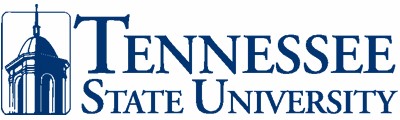 Instructions: Please evaluate the performance of each Graduate Assistant (GA) under your supervision using the scale below.  After completing the evaluation, discuss it with the Graduate Assistant and have him/her sign it. Rating of 1 or 2 in any area may result in termination or GA placement on probation. A graduate assistant must be evaluated at least once a semester.SCALE: 	5 = Excellent	4 = Above Average	3 = Average	2 = Below Average	1 = UnsatisfactoryUpon completion, please return Evaluation Form to the School of Graduate Studies and Research, Holland Hall, Suite 200 or gradschool@tnstate.eduName of Graduate Assistant:Date:Department: Supervisor:Duties (Check One):Teaching AssistantResearch AssistantAdministrative Assistant1.  Attendance2.  Punctuality3.  Attitude4.  Judgment5.  Reliability/Dependability6.  Quality of work7.  Relations with others8.  Ability to accomplish assigned tasks9.  Willingness to learn new skills10.  Ability to maintain confidentialityTotal Points: Overall Rating:Has GA enrolled in at least 9 credit hours?YesNoDoes GA maintain a 3.0 or higher cumulative GPA?YesNoWould you recommend the reappointment of GA?YesNoNumber of years GA awarded assistantship?Signature of SupervisorDateSignature of GADate